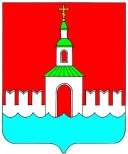 АДМИНИСТРАЦИЯ ЮРЬЕВЕЦКОГОМУНИЦИПАЛЬНОГО РАЙОНАИВАНОВСКОЙ ОБЛАСТИПОСТАНОВЛЕНИЕот  10.11.2016г     №_489                    г. ЮрьевецО прогнозе социально-экономического развития Юрьевецкого муниципального района на 2017 год и плановый период 2018 и 2019 годов.	 В соответствии со  статьей  173  Бюджетного  кодекса Российской Федерации	ПОСТАНОВЛЯЕТ:	1.Одобрить прогноз социально-экономического развития Юрьевецкого муниципального района на 2017 год и плановый период 2018 и 2019 годов (прилагается).	2.Внести прогноз социально-экономического развития Юрьевецкого муниципального района на 2017 год и плановый период 2018 и 2019 годов одновременно с проектом бюджета Юрьевецкого муниципального района на 2017 год и плановый период  2018 и 2019 годов на рассмотрение Совета  Юрьевецкого муниципального района.Глава  Юрьевецкого			                    муниципального района                                                   Ю.И.Тимошенко